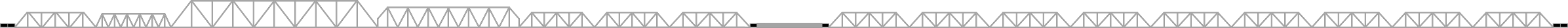 ……………………………………….………………..(pieczęć Wykonawcy)WZÓR OŚWIADCZENIA O BRAKU PODSTAW DO WYKLUCZENIA Z POSTĘPOWANIAJa (My), niżej podpisany (ni) 	działając w imieniu i na rzecz :(pełna nazwa Wykonawcy)(adres siedziby Wykonawcy)W odpowiedzi na ogłoszenie z dnia ……………………………… oświadczam(my), że Wykonawca, którego reprezentuję(jemy): nie podlega wykluczeniu z postępowania o udzielenie zamówienia na podstawie przesłanek wymienionych w art. 24 ust. 1 oraz art. 24 ust. 5 pkt 1   ustawy Prawo zamówień publicznych/podlega wykluczeniu z postępowania o udzielenie zamówienia na podstawie przesłanek wymienionych w art. 24 ust. 1 pkt 13-14 i 16-20 lub ust. 5 pkt 1  jednakże w załączeniu przedstawiam dowody na to, że podjęte przez Wykonawcę środki są wystarczające do wykazania jego rzetelności*………………………………………, dn. …………………………………………..……………………………………………………..…………………………………….podpis(y) osoby(osób) uprawnionej(nych) do reprezentacji Wykonawcy*niepotrzebne skreślić  